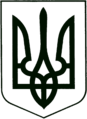 УКРАЇНА
МОГИЛІВ-ПОДІЛЬСЬКА МІСЬКА РАДА
ВІННИЦЬКОЇ ОБЛАСТІ  РІШЕННЯ №890Про затвердження Переліку об’єктів нерухомого майна(крім земельних ділянок) комунальної власностіМогилів-Подільської міської територіальної громади         Керуючись ст.ст. 26, 59, 60 Закону України «Про місцеве самоврядування в Україні», ст. 327 Цивільного кодексу України, ст.ст. 78, 136, 137 Господарського кодексу України, враховуючи зміну назв вулиць, площ, провулків, проспектів на виконання Закону України «Про засудження комуністичного та націонал-соціалістичного (нацистського) тоталітарних режимів в Україні та заборону пропаганди їх символіки», в зв’язку з приєднанням сільських рад Могилів-Подільського району та утворення Могилів-Подільської міської територіальної громади, з метою ефективного використання об’єктів нерухомого майна, забезпечення належного контролю за використанням майна комунальної власності,  враховуючи результати інвентаризації нерухомого майна комунальної власності, проведеної за розпорядженням міського голови від 08.09.2023р. №258-р, -     міська рада ВИРІШИЛА:      1. Затвердити Перелік об’єктів нерухомого майна (крім земельних ділянок) комунальної власності Могилів-Подільської міської територіальної громади згідно з додатком.       2. Структурним підрозділам Могилів-Подільської міської ради, комунальним підприємствам та установам у разі зміни балансоутримувача об’єктів  нерухомого  майна комунальної власності надавати до управління житлово-комунального господарства Могилів-Подільської міської ради інформацію про рух основних засобів та копію розпорядчого документа.       3. Визнати таким, що втратило чинність рішення 27 сесії Могилів -Подільської міської ради 4 скликання від 29.09.2005р. №550 «Про перелік нежитлових об’єктів нерухомого майна комунальної власності».       4. Контроль за виконанням даного рішення покласти на першого заступника міського голови Безмещука П.О. та на постійну комісію міської ради з питань комунальної власності, житлово-комунального господарства, енергозбереження та транспорту (Гаврильченко Г.М.).         Міський голова                                                 Геннадій ГЛУХМАНЮК                                                                                                                                                                  Додаток                                                                                                                                                                                 до рішення 39 сесії                                                                                                                                                                             міської ради 8 скликання                                                                                                                                                                            від 13.12.2023 року №890ПЕРЕЛІК об’єктів нерухомого майна комунальної власності (крім земельних ділянок) Могилів-Подільської міської територіальної громади                                                   _____________________________________________________________________                                                        Секретар міської ради                                                               Тетяна БОРИСОВАВід 13.12.2023р.39 сесії            8 скликання